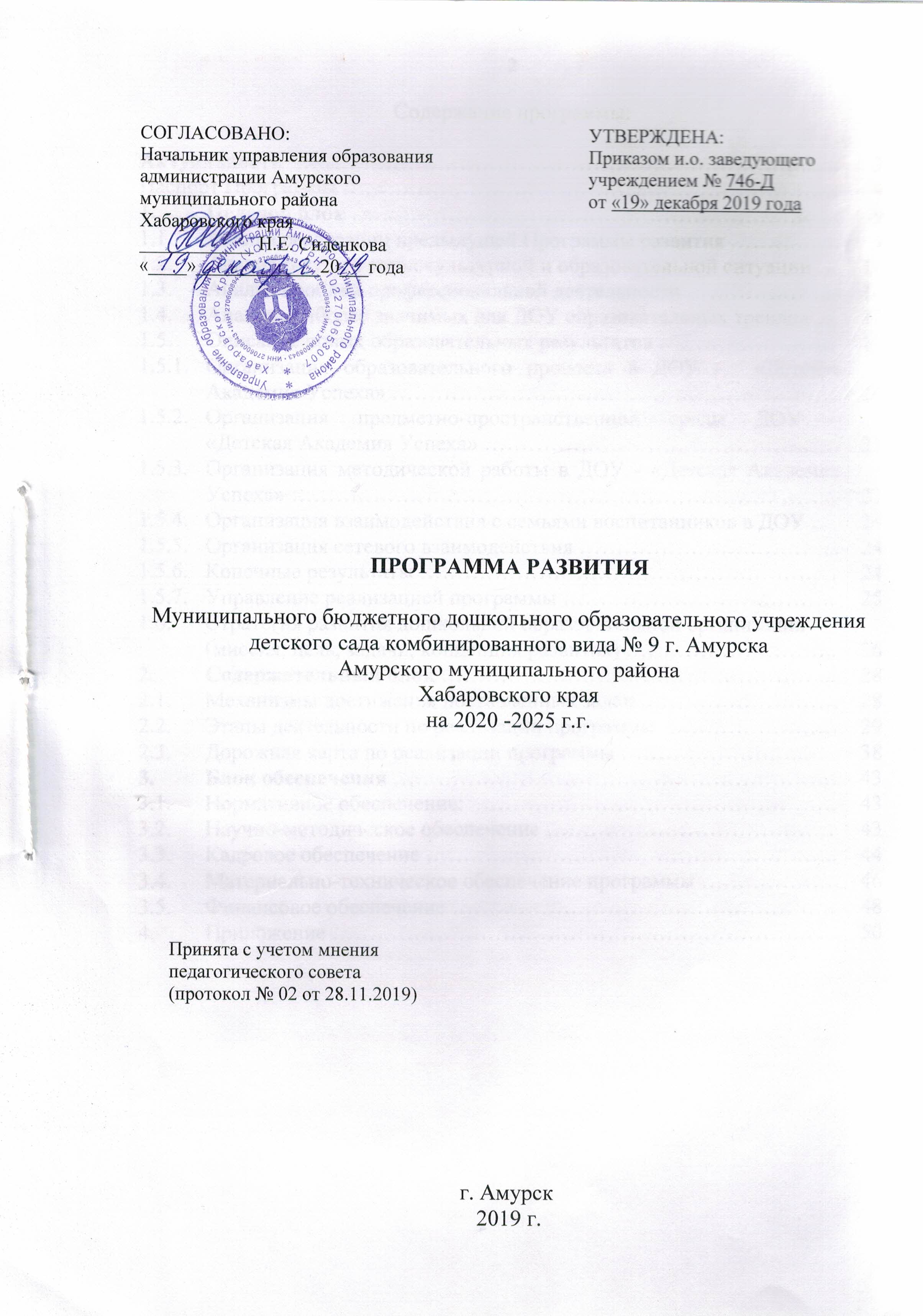 Содержание программы: АктуальностьАктуальность создания Программы развития МБДОУ № 9 г. Амурска обусловлена изменениями в государственно-политическом устройстве и социально-экономической  жизни страны. Важной задачей является усиление  образовательного потенциала дошкольного учреждения, обеспечение  запросов современных детей и родителей  на качественное современное дошкольное образование.Программа развития МБДОУ№ 9 г. Амурска на 2020 -2025 гг. является управленческим документом. В современных условиях реформирования образования, дошкольная организация представляет собой открытую и развивающуюся систему. Основным результатом её жизнедеятельности должно стать успешное взаимодействие с социумом. Анализ всех этих данных определяет динамику социального заказа, предъявляемого  современной  родительской общественностью, и нацеливают на адресную работу с семьями, которая позволит удовлетворить индивидуальные запросы родителей, которые желают поднять уровень развития современных «цифровых» детей. Таким образом,  проблему, стоящую перед МБДОУ, можно сформулировать как необходимость сохранения достигнутого уровня качества образования, существующей динамики инновационного развития и актуализации внутреннего потенциала учреждения, в соответствии с современными запросами социума. Необходимость  выстраивать  стратегию развития детского сада и введение данной Программы развития ДОУ обусловлена разработкой и внедрением новых подходов и педагогических технологий,   способствующей развитию, традиционных для ДОУ, познавательных и творческо-технических  способностей ребёнка в разных видах деятельности с использованием образовательных технологий 21 века - STEM-образования.    Для успешного существования и развития в современном информационном обществе, где технический прогресс играет важнейшую роль, и формирования среды, позитивно влияющей на творческое развитие личности, необходимо совершенствовать подход к образовательному процессу. Для этого требуется:  - расширение комплекса технических средств, представляющих многокомпонентную информационно-педагогическую среду  STEM-образования; - апробацию  и внедрение новейших педагогических STEM-технологий; - повышение   педагогических  образовательных и  IT-компетенций самого   коллектива.Паспорт Программы развития:1. Целевой блок:1.1. Проблемно-аналитический раздел.Достижения МБДОУ за отчетный период.За 2017-2019 гг. в дошкольном учреждении произошли позитивные изменения:                                                                                1. В ДОУ созданы условия для осуществления образовательного процесса. Соблюдены требования в соответствии с санитарно-эпидемиологическими правилами и нормативами, требования к безопасности пребывания воспитанников и сотрудников. Оснащенность помещений и территории МБДОУ соответствует требованиям к материально-техническому, учебно-методическому, библиотечно-информационному обеспечению и развивающей предметно-пространственной среде.2. Содержание образовательной деятельности соответствует требованиям ООП ДО ДОУ и ФГОС ДО дошкольного образования, обеспечивает разностороннее развитие детей с учётом их возрастных и индивидуальных особенностей по основным направлениям: физическому, речевому, социально-коммуникативному, познавательному и художественно-эстетическому развитию.3. В ДОУ созданы организационно-методические условия обеспечения интеллектуального, личностного и физического развития ребенка; приобщения детей к общечеловеческим ценностям; взаимодействия с семьей для обеспечения полноценного развития ребенка.4. В ДОУ осуществляются услуги дополнительного образования в достаточно большом объеме. По сравнению с прошлым годом значительно выросло число потребителей. По результатам мониторинга кружковой работы, самые востребованные кружки –  «Здоровей-ка», «Конструктивное бюро», «Эколята», «Маленький краевед». 5. Обновленная предметно-развивающая среда обеспечивает:- возможность общения и совместной деятельности детей (в том числе детей разного возраста) и взрослых, двигательной активности детей, а также возможности для уединения;- реализацию основной образовательной программы ДОУ с учетом национально-культурных, климатических условий, в которых осуществляется образовательная деятельность, учетом возрастных особенностей детей;- игровую, познавательную, исследовательскую и творческую активность всех воспитанников, экспериментирование с доступными детям материалами;- двигательную активность, в том числе развитие крупной и мелкой моторики, участие в подвижных играх и соревнованиях;- эмоциональное благополучие детей во взаимодействии с предметно-пространственным окружением;- возможность самовыражения детей;- реализацию психолого-педагогического сопровождения детей с ограниченными возможностями здоровья на основе использования реабилитационного оборудования «Лекотека».6. Отмечена динамика сохранения и развития здоровья воспитанников, совершенствуется познавательное и речевое развитие, по большинству направлений развития детей прослеживается тенденция соответствия федеральному государственному образовательному стандарту дошкольного образования.7. Образовательная  программа во всех возрастных группах выполнена на 100%.  Программный материал  усвоен детьми   по всем  образовательным областям:   высокий и средний уровень в  старших и подготовительных к школе  группах имеют 96% детей, в средних  группах 91%, в  младших  группах - 90%. Готовность детей подготовительных к школе групп (по результатам психолого- педагогической диагностики) – 100 %. Образовательная область «Физическое развитие» усвоена детьми на 98%. Полученные данные диагностики физической подготовленности свидетельствуют, что 89% детей имеют высокий уровень физической подготовленности. Низкий уровень составляет лишь 2 %.   В рамках подпрограммы «ГТО – залог здоровья» создана   нормативно-правовая база, включающая документы Федерального уровня по введению ГТО. Проведено тестирование норм ГТО в соответствии с 1-й ступенью (возрастная группа от 6 до 8 лет). У детей повысился интерес к физической культуре и   здоровому образу жизни, созданы условия для воспитания волевых качеств, развития стремления к победе и уверенности в своих силах.Результаты ГТО:2019 г. – 12 значков: 6 –золотых, 6 - серебряных.Сравнительный анализ медицинского обследования детей позволил выявить уменьшение количества часто болеющих детей (1,6%). Понизилось количество на диспансерном учете с 6% до 5,7%. Отсутствует количество детей с болезнями костно-мышечной системы (осанка), ЛОР заболеваниями. Незначительно снизилось количество детей, имеющих болезни нервной системы с 8% до 7,1 %. Количество абсолютно здоровых детей (1 группа здоровья) повысилось на 6%. Большинство детей (71,8%) имеет 2 группу здоровья, 1,8% составляют дети 5 группы здоровья.Высокий уровень усвоения программного материала  образовательной области «Познавательное развитие» - 98%, что на 4% выше по сравнению с предыдущими годами.Воспитанники всех возрастных групп имеют представления о живой и неживой природе, рукотворном мире, своем городе, стране, задают вопросы, экспериментируют, устанавливают причинно-следственные связи. Большой интерес проявляют к различным видам конструирования и моделирования. Умеют применять полученные в ходе непосредственно образовательной деятельности знания в игровой деятельности, самостоятельной, познавательной деятельности, в общении со сверстниками и взрослыми в различных режимных моментах.Педагоги в работе с детьми активно используют развивающие методы обучения  В рамках реализация подпрограммы «Я исследую мир» создана  предметно-пространственная среда для познавательно-исследовательской деятельности. В дошкольном учреждении функционирует «Центр научных исследований»,  структуру которого составляют - «Мини-лаборатория звука», «Маленькие тайны большой природы», «Мини-лаборатория химии»,   «Мини-лаборатория научных развлечений» и др. Составлен каталог опытов и экспериментов, разработаны технологические карты проведения опытно-экспериментальной работы. Дети учатся проводить поисково-исследовательскую деятельность с помощью педагога; анализировать, сравнивать, обобщать, классифицировать. Т.о.  воспитанники получают первичный опыт в изучении свойств предметов, веществ экспериментальным путем. У дошкольников в данном виде деятельности  развиваются такие личностные качества как любознательность, наблюдательность.Одной из актуальных задач остается речевое развитие детей. По данным диагностики образовательная область «Речевое развитие» освоена детьми на 96 %.                     По результатам мониторинга отмечалось, что дети младших и средних групп имеют достаточный активный словарь,  владеют грамматическими категориями разговорного языка. Составляя предложения, общаясь с взрослыми и детьми, они используют речь и неречевые средства общения – мимику, жесты, позы, взгляд. Дети совместно с взрослыми умеют описывать предмет, изображенный на картине, пересказывать короткие сказки. Дети старшего дошкольного возраста умеют подбирать антонимы и синонимы к заданным словам разных частей речи, умеют дифференцировать обобщающие понятия, подбирать однокоренные слова.  	Педагоги большое внимание уделяют развитию звуковой стороны речи детей в соответствии с их возрастными возможностями. 	Во всех возрастных группах осуществлялась работа по формированию связной речи в соответствии с нормами и правилами родного языка.   Достигнуты хорошие результаты социально-коммуникативного развития, 97% воспитанников  усвоили содержание образовательной области. Воспитанники младшего и среднего дошкольного возраста умеют общаться с взрослыми и сверстниками, используя речевые и неречевые средства общения, умеют проявлять вежливость и доброжелательность,   желание посочувствовать, стремление к сопереживанию, понимают и различают эмоциональные состояния и его причины.  У детей старшего дошкольного возраста сформированы этические представления и навыки общественного поведения: дети знают и используют вежливые формы общения, умеют с уважением обращаться с просьбами, вопросами, попросить о помощи и оказать её.  Дети умеют самостоятельно организовывать игры, создавать игровое пространство, распределять между собой роли.  Хорошие результаты и по художественно-эстетическому развитию детей: 47%  имеют высокий уровень усвоения программы, 46% детей – средний. Воспитанники младшего дошкольного возраста проявляют интерес к различным видам изобразительного искусства, изодеятельности, умеют создавать простейшие изображения красками, карандашами, а также с помощью пластилина, готовых аппликативных форм, обладают элементарными способностями к изодеятельности (чувство цвета, формы, композиции), способны создавать в рисунке образы предметов и явлений окружающей действительности, владеют основными техническими навыками и умениями. Воспитанники старшего дошкольного возраста  умеют самостоятельно создавать художественные образы в различных видах изобразительной деятельности, могут  передавать сюжетную композицию, интегрируя разные виды изобразительной деятельности для создания выразительного образа, проявляют индивидуальное творчество в разных видах изобразительной деятельности.  Анализ музыкальной деятельности воспитанников показал, что программный материал усвоен. Дети проявляют интерес к музыке, эмоционально реагируют на неё, с удовольствием поют детские песни, владеют элементарными певческими навыками. Для реализации задач художественно-эстетического развития использовался принцип интеграции разных видов искусства и разных видов художественно-творческой деятельности детей (изобразительной, музыкальной, художественно-речевой, театрализованной).Успешное усвоение детьми знаний, умений и навыков по всем  образовательным областям обусловлено осуществлением комплексного, личностно-ориентированного подхода к каждому ребёнку, при взаимодействии педагогов детского сада и родителей, включением различных видов деятельности в воспитательно-образовательный процесс.8. Организация педагогического процесса отмечается гибкостью, ориентированностью на возрастные и индивидуальные особенности детей, позволяет осуществить личностно-ориентированный подход к детям. 9. Содержание воспитательно-образовательной работы соответствует требованиям социального заказа (родителей, школы), обеспечивает обогащенное развитие детей за счет использования реализуемых в ДОУ программ и технологий.10. Педагогический процесс в ДОУ имеет развивающий характер, способствует формированию у детей реального образа мира и себя, развитию их способностей. 11. В ДОУ организована система специализированной (коррекционной) помощи детям, в том числе детям с ограниченными возможностями здоровья (деятельность психологов, учителей-логопедов и др.).В ДОУ работает Лекотека которую посещают дети групп компенсирующей направленности с тяжелыми нарушениями речи и неорганизованные дети с нарушениями умственного и психического развития.  12. Обновленное программно-методическое обеспечение образовательного процесса направлено на выполнение федерального государственного образовательного стандарта дошкольного образования, что связано с использованием программ и технологий, обеспечивающих гармоничное развитие ребенка, ориентацию на удовлетворение социального заказа.13. Собран коллектив единомышленников из числа профессионально подготовленных специалистов, осуществляется подготовка кадров, создан благоприятный социально-психологический климат в коллективе, отношения между администрацией и коллективом строятся на основе сотрудничества и взаимопомощи;14. Работа по привлечению семей воспитанников в активную жизнедеятельность ДОУ является приоритетной. Активно внедряются новые формы работы с семьёй.15. В МБДОУ проведены работы, связанные с укреплением материально-технической базы. Было продолжено благоустройство территории детского сада. На некоторых прогулочных участках построены дополнительные деревянные постройки, которые позволили создать  условия для игровой и познавательной деятельности воспитанников. В группах № 4, 5, 10, 11, 9, 6, 12 были проведены косметические ремонты: побелка, покраска. В группах № 2, 10 произведена установка пластиковых окон.Установлены противопожарные люки в количестве 3 шт., противопожарные двери в прачечной. Произведен ремонт тамбурного помещения и установлены пластиковые двери при входе на лестничный марш и в подвальное помещение. Установлена металлическая дверь при входе в тамбур.Проведен косметический ремонт пищеблока, складских помещений, кабинета кладовщика.Произведен ремонт музыкального зала, кабинета музыкального руководителя, логопедического и медицинского кабинетов, осуществлена покраска лестничных маршей.	Проблемным остается замена асфальтового покрытия на территории ДОУ.16. В МБДОУ создана система контроля организации воспитательно-образовательного процесса (согласно требований ФГОС ДО), физической подготовки детей, профилактических мероприятий, за санитарно-гигиеническими условиями пребывания детей в детском саду.17. В течение двух лет МБДОУ работало в статусе «муниципальной апробационной площадки» по проблеме: «Формирование географических представлений у детей старшего дошкольного возраста через использование познавательно-исследовательской деятельности при изучении природы Дальнего Востока» и в статусе «краевого инновационного комплекса» по проблеме «Разработка и внедрение  регионального содержания образования в условиях реализации ФГОС».1.2. Анализ текущей социокультурной и образовательной ситуации: 	Муниципальное бюджетное дошкольное образовательное учреждение  детский сад комбинированного вида № 9 г. Амурска Амурского муниципального района Хабаровского края (далее МБДОУ) имеет лицензию на осуществление образовательной деятельности по реализации общеобразовательной  программы дошкольного образования от  09.02.2016 г. № 2207 (серия 27Л01, № 0005491, регистрационный  № 2207, срок действия лицензии - бессрочно). Учреждение осуществляет свою деятельность по пятидневной рабочей неделе с двумя выходными (суббота, воскресенье). Режим работы групп – 12 часов (с 07.00 часов до 19.00 часов). ДОУ рассчитано на  280 мест.В МБДОУ  функционирует 12 групп,  из них:- 8 групп общеразвивающей направленности;- 2 группы компенсирующей направленности;- 2 группы оздоровительной направленности.Педагогический процесс представляет собой целостную систему, которая охватывает все основные направления развития ребенка-дошкольника: познавательное, речевое, художественно-эстетическое, социально-коммуникативное, физическое и осуществляется в соответствии с ООП ДОУ:- обязательная часть, которой разработана с учетом примерной основной общеобразовательной  программы  «Мозаика»,  авт.-сост. В.Ю. Белькович, Н.В. Гребёнкина, И.А. Кильдышева.   - формируемая часть ООП представлена программами, ориентированными на реализацию приоритетных направлений инновационной деятельности в сфере дошкольного образования Хабаровского края и развитию бренда дошкольного учреждения.
 	Территория имеет развитую инфраструктуру. Социальное окружение достаточно обширное и позволяет выстраивать сетевое взаимодействие с учреждениями образования – это МБОУ СОШ № 2 г. Амурска; и межотраслевое взаимодействие с организациями и учреждениями культуры, спорта: музыкальная школа, краеведческий музей, детская центральная библиотека, кинотеатр «Молодость», городской Ботанический сад, Болонский заповедник, спортивно-оздоровительный комплекс.   Анализ потенциала развития МБДОУ позволяет предположить, что в настоящее время дошкольное учреждение располагает ресурсами, способными удовлетворить запрос на получение качественного образования, востребованного родителями и социумом. Разработка Программы развития была обусловлена следующими особенностями современной социокультурной ситуации: - выходом новых нормативных документов в образовании;	- усложнением требований к качеству и разнообразию образовательных услуг дошкольных учреждений;	- социальным заказом, определяющим необходимость конструктивного изменения подходов к построению взаимодействия между педагогами и родителями, осуществлению перевода сложившихся отношений в русло социального партнерства;	- стремлением педагогического коллектива к достижению высоких образовательных результатов, к построению воспитательно-образовательного процесса и современной развивающей предметно - пространственной среды, учитывающей возрастные индивидуально-психологические особенности воспитанников;	- объективной необходимостью перехода от локальных изменений к системным преобразованиям в содержании, технологиях и организации образовательной деятельности.	Современная ситуация в образовании выдвигает требования к непрерывности, прогрессивности и адаптивности образовательного процесса и профессиональной мобильности специалистов, которые его осуществляют. Это обусловлено необходимостью решать одновременно управленческие, финансово-организационные, социально-педагогические, методические и другие задачи, стоящие перед образовательным учреждением. Перспективы и стратегия деятельности ДОУ находят отражение в Программе развития, понимаемой как стратегический документ, определяющий систему текущих и перспективных действий и отношений, ориентированных на решение масштабных, сложных проблем образовательной среды конкретного учреждения.	На сегодняшний день для полноценного развития ДОУ необходимо построить проект его деятельности на ближайшую перспективу -   новую Программу развития, базирующейся на инновационных нормативных документах Российской Федерации и Хабаровского края.  	Программа развития МБДОУ № 9 г. Амурска - документ, разработанный с учетом государственного, регионального, муниципального целевого заказов и исходного состояния ДОУ, содержащий систему мероприятий, направленных на достижение поставленной цели средством интеграции и мобилизации педагогического коллектива.	Данная Программа развития, способствуя формированию современного образовательного пространства ДОУ, и не только определяет основные задачи учреждения на данном этапе, но и поможет выстроить концепцию развития, разработать проблемные направления, стратегические линии на будущее.	Сегодняшняя ситуация требует внедрения новых образовательных трендов.1.3.  Анализ проблем профессиональной деятельности:Учреждение укомплектовано педагогическими кадрами согласно штатному расписанию на 100 %. Вакансий нет. В настоящее время в учреждении работают 32 педагогических работника, в том числе: 1 старший воспитатель, 2 учителя-логопеда, 1 педагог-психолог, 3 музыкальных руководителя, 1 инструктор по физической культуре, 24 воспитателя.Образовательный уровень педагоговКурсовую подготовку имеют 100% педагогов. Квалификация  педагогических  кадровВ соответствии с графиком организована аттестация педагогов. У каждого есть индивидуальный план профессионального развития, однако по-прежнему остается невысокий процент аттестованных педагогов на высшую и первую категории.Опыт работы педагогов ДОУ систематически обобщается и транслируется на разных уровнях.  Ежегодно педагоги участвуют в профессиональных конкурсах различных уровней и направленности. Кадровый состав педагогов имеет хороший потенциал и резервные возможности коллектива.Т.О. проведенный анализ настоящего состояния деятельности ДОУ показал, что реально сложились условия и потенциальные возможности коллектива для дальнейшего развития и повышения эффективности деятельности учреждения.	 Главная цель управленческой деятельности - совершенствование мастерства каждого педагога, активизация творческой и инновационной активности, а также его готовности к интеллектуальному и профессиональному росту. Предполагаемые результаты:- Повышение профессионального уровня педагогов в овладении современными образовательными технологиями.- Обеспечение постоянного профессионального роста и компетентности педагога.- Современные образовательные технологии как ресурс повышения качества дошкольного образования.1.4. Анализ наиболее значимых для ДОУ образовательных трендов:XXI век - век глобализации, новых технологий и инноваций, век нового мышления и нового отношения к происходящим переменам. Динамичность и взаимообусловленность происходящих перемен диктуют необходимость нового подхода к образованию.Тренды в образовании - это тенденции в его изменении.Во-первых, это создание новых условий и активных методик обучения, которые являются основой образовательной парадигмы.Во-вторых, возрастающие требования со стороны общества к подготовке критически мыслящей и функционально грамотной личности, способной к непрерывному обновлению своих знаний, быстрому переучиванию и смене области применения своих способностей для успешной жизни в быстро меняющемся мире.Проанализировав образовательные тренды, наиболее значимые для системы образования Амурского муниципального района и приоритетные направления инновационной деятельности в сфере дошкольного образования Хабаровского края выбрали для своего нового ДОУ наиболее значимые образовательные тренды: - Приоритет инженерно-технических направлений образовательной деятельности;- Создание системы деятельности, позволяющей ребенку осваивать материальную и виртуальную среду через игру, моделирование и конструирование;- Проектирование новых форм взаимодействия с родителями, направленных на формирование родительского заказа, актуализацию самоопределения родителей как социально-образовательных партнеров, участие родителей в оценке качества достижения образовательных результатов; - Сетевая организация образовательного пространства и образовательного пространства;- Новая профессиональная ориентация на инновационную экономку региона;- Робототехника;- Раннее изучение иностранных языков.1.5. Описание новых образовательных результатов: Важнейшим открытием второй половины XX века следует считать внедрение в практику обучения и воспитания принципа обучения и воспитания успехом. Успех рождает дополнительный импульс к активной работе, содействует становлению достоинства ребѐнка. Это залог положительного отношения к учению, школе, науке, труду. Таким образом, ситуация успеха становится фактором развития личности. Невозможно не согласиться с тем, что отношение к обучению изменилось. Сейчас часто можно слышать от детей фразы, выражающие нежелание выполнять домашние задания, идти в школу, на занятия. Многие дети не стремятся расширять запас своих знаний: пассивны на занятиях. Им большее удовольствие приносит деятельность, не связанная с обучением. Крушение оптимизма (а именно признание, любовь и уважение со стороны взрослого, одноклассников) - самая серьезная проблема на сегодняшний день.К.Д. Ушинский считал, что только успех поддерживает интерес ребёнка к обучению. А интерес к обучению появляется только тогда, когда есть вдохновение, рождающееся от успеха в овладении знаниями.Доктор педагогических наук А.С. Белкин убежден, что успех должен быть доступен каждому ребенку. Если ребенку удастся добиться успеха в детском саду, то у него есть все шансы на успех в жизни.Что же такое, ситуация успеха?С педагогической точки зрения ситуация успеха – это такое целенаправленное, организованное сочетание условий, при которых создается возможность достичь значительных результатов в деятельности как отдельно взятой личности, так и коллектива в целом. Обобщая все выше сказанное, определили, что задача педагога состоит в том, чтобы дать каждому из своих воспитанников возможность пережить радость достижения, осознать свои возможности, поверить в себя; обучение должно приносить детям удовольствие.Образовательный бренд  –   «Детская Академия Успеха» на базе МБДОУ № 9 г. Амурска.  «Детская Академия Успеха»   – это территория успеха для каждого ребенка. Каждый маленький человек для нас – это неповторимый мир, личность, обладающая своей точкой зрения и уникальными способностями. Наша задача – учиться понимать этот мир, помогать ему взрослеть, сохраняя и оберегая эту уникальность.Почему мы решили использовать в названии бренда учреждения слово «Академия»? Академия  -  (от греч. 'Ακαδήμεια) —  научная организация (учреждение,  общество) — академия наук, также учебное заведение.Словом «академия» именовалась философская школа,  которая была создана Платоном в 380-х годах до н. э.  и располагалась в одноимѐнном саду (священная оливковая роща) около города Афины.Мы рассматриваем понятие «академия»: 1.  С метафорической точки зрения  –  сад, в котором  «выращивают», воспитывают, развивают, обучают детей.2.  «Академия»  -  объединение  единомышленников, которые реализуют  образовательные  программы, занимаются подготовкой/переподготовкой/повышением квалификации сотрудников и всех желающих (в нашем случае  –  педагогов ДОУ, родителей воспитанников, педагогов других детских садов в рамках РМО, открытых заседаний). Слова Лео Сциларда (известный американский изобретатель) «Успех это наука, если у вас есть условия, вы получите результат» стали для нас определяющими в основных направлениях Программы развития.  	Еще одно ключевое определение понятия «наука»:Наука — это особый вид познавательной деятельности человека, направленный на получение, обоснование и систематизацию объективных знаний о мире, человеке, обществе и самом познании, на основе которых происходит преобразование человеком действительности.Т.о. «Детская Академия Успеха» является системой  организации  инновационной, научной, экспериментальной, проектной, исследовательской, рационализаторской и пр. деятельности детей дошкольного возраста в области естественнонаучного и технического творчества.1.5.1 Организация образовательного процесса в ДОУ –  «Детская Академия Успеха»: «Детская Академия Успеха» - инновационная образовательная система организации работы с детьми, в области научно - технического творчества, обеспечивающая их развитие в новом качестве. Под «новым качеством» нами понимается воспитание инновационно - мыслящего человека, развитие системного мышления детей, раннее обучение творческому труду, формирование раннего интереса к инженерным профессиям в процессе конструирования, проектирования и программирования. Конструкторская деятельность выступает как условие развития ребенка, что влечет за собой необходимость в ее специальной организации, поиске новых вариативных форм организации увлекательного, занимательного образовательного процесса. Значит, образовательная цель состоит в организации условий, провоцирующих детское действие. Такую стратегию обучения легко реализовать в среде, которая объединяет классические подходы к изучению основ техники и современные направления научно-технического творчества. Предлагаемая нами модель воспитательно–образовательной работы включает основные направления инновационной деятельности:STEM-образование – модульное направление образования, целью которого является развитие интеллектуальных способностей ребенка с возможностью вовлечения его в научно-техническое творчество.STEM-образование детей дошкольного возраста ориентируется на ФГОС ДО. Это позволяет сформировать познавательные интересы у детей к разным видам работы.Преимущества STEM-образования:  у дошкольников под влиянием продуктивной, конструкторской и художественной работы быстрее формируется познавательная функция психики. Это позволяет детям быстрее проходить обучение в будущем. Благодаря STEM-образованию дети смогут понять логику и взаимосвязь происходящих явлений, увидеть и изучить мир как систему, сформировать навыки командной работы и умения выходить из критических ситуаций. STEM-образование включает: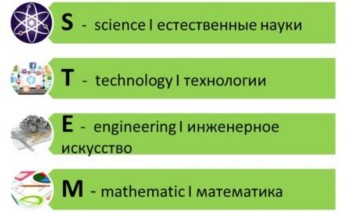 Модули программы STEM-образования:Образовательный модуль «Дидактическая система Ф. Фребеля»Данный модуль направлен на  формирование естественнонаучной картины мира и развитие пространственного мышления у детей дошкольного и младшего возраста.Образовательный модуль «Экспериментирование с живой и неживой природой»Данный модуль позволяет организовать  знакомство детей со свойствами воды, воздуха, объектов  неживой и живой природы, оптическими явлениями в процессе исследовательской деятельности.Образовательный модуль «LEGO - конструирование»Данный модуль  в игровой форме позволяет познакомить с   базовыми принципами  механики и  особенностями работы простейших механизмов. Образовательный модуль «Математическое развитие» целью, которого является комплексное решение задач математического развития с учётом возрастных и индивидуальных особенностей детей по направлениям: величина, форма, пространство, время, количество и счёт. В нём объединены игры и пособия для арифметической, геометрической, логической и символической пропедевтики. Он включает настольные развивающие игры, пособия для сенсорного развития, наборы геометрических тел и фигур, демонстрационные и раздаточные материалы по направлениям математического развития, логические головоломки, сортировщики, рамки-вкладыши и объёмные вкладыши, абаки, счёты, математические конструкторы, шнуровки и т.д.Образовательный модуль «Робототехника» Образовательный модуль «Робототехника» является одним из самых востребованных в современном образовательном процессе. Наборы конструкторов из образовательного модуля «Робототехника» способствуют освоению новых навыков:- развитие логики и алгоритмического мышления;- формирование основ программирования;- развитие способностей к конструированию и моделированию;- обработка информации;- развитие способности к абстрагированию и нахождению закономерностей;- умение быстро решать практические задачи;- овладение умением акцентирования, схематизации, типизации;- знание универсальных знаковых систем (символов) и умение ими пользоваться;- развитие способностей к оценке процесса и результатов собственной деятельности.Образовательный модуль «Мультстудия «Я творю мир»Обязательной частью STEM-образования является знакомство детей с цифровыми технологиями.  Образовательный модуль «Мультстудия» направлен на:- освоение ИКТ и цифровых технологий;- освоение медийных технологий;- организации продуктивной деятельности на основе синтеза художественного и технического творчества.Реализация образовательных модулей проходит в приоритетных видах деятельности детей дошкольного возраста:- Игра;- Конструирование;- Познавательно-исследовательская деятельность; - Учебная деятельность;- Различные виды художественно-творческой деятельности;- Освоение технологий ХХI века (элементы программирования и цифровые технологии).В параллели с реализацией данной технологии разрешаются задачи приоритетных направлений: STEM – технологии как средство ранней профориентации дошкольников Основная идея - возвращение престижа инженерных профессий, формирование у детей дошкольного возраста начальных  профессиональных компетенций и практических навыков в специальных сферах: робототехника, механика, электроника, автоматика, инженерная экология, художественное конструирование, компьютерная, телекоммуникационная и полиграфическая сфера, экономика, реализация данного направления в рамках сетевого взаимодействия – МБДОУ № 9 – МБОУ СОШ № 2 – МБУ ЦДТ «Темп».В работе выделяем следующие блоки:Блок 1. «Из чего что сделано?» в доступной для детей форме знакомит со свойствами объектов, явлений, обогащает сенсорную сферу ребенка.Блок 2. «Как это работает?» рассказывает об устройстве механизмов и роли современной техники в трудовой деятельности человека. Блок 3. «Доступно о профессиях» позволяет сориентироваться в их многообразии, расширяет кругозор, формирует систему отношений к труду взрослых. В содержание входит знакомство с профессиональной деятельностью жителей и предприятий родного города.  Блок 4. «Я – амурчанин! Этой мой город! Я строю его сам!»Дошкольники создают модели реальных промышленных объектов г. Амурска, т.о. старшие дошкольники приобретают  опыт практической  деятельности  технической  и конструктивной  направленности  в  процессезнакомства  с  родным  городом,  который  они сами построят.  Обучению дошкольников иностранному языку: интеграция языка в продуктивные виды детской деятельности Лингвотворчество - это образовательный и развивающий процесс личности ребенка дошкольного возраста с помощью интеграции иностранного языка и видов детского творчества.Синтез английского языка, как коммуникативного средства и продуктивных видов деятельности обеспечивает дошкольнику следующие развивающие аспекты:- развитие лингвистических способностей;- развитие психических процессов (памяти, внимания, мышления);- развитие обоих полушарий мозга ребенка;-развитие креативности и дивергентного мышления.	В приоритете из продуктивных видов деятельности отдается конструированию.Конструирование может использоваться на разных этапах овладения языком. Как для введения и отработки новой лексики и грамматической конструкции, так и закрепления усвоенного языкового материала, переноса в ситуации естественного общения. Техническое творчество как условие успешной социализации детей дошкольного возраста 	Главным  условием успешной социализации мы видим основные  сферы развития личности  - деятельность, общение, поведение. Основными факторами успешности мы считаем:-   гармоничное включение  в социальные отношения; - активное взаимодействие  в социальной среде;  - продуктивное общение ребенка со значимыми взрослыми и сверстниками; - активная совместная деятельность.    Увлекая  детей  в технический мир, мы  способствуем их  успешной социализации средствами научно-технической деятельности как актуального и продуктивного  направления.   1.5.2. Организация предметно-пространственной среды ДОУ – «Детская Академия Успеха»:  Объединяющими все элементы развивающей предметно-пространственной среды (далее – РППС) факторами являются: - интеграция содержания различных образовательных модулей в процессе детской деятельности; - пространственное пересечение различных пособий и материалов; - доступность материала для самостоятельной деятельности;   - эмоциональный комфорт от содержания пособий и материалов, их эстетических качеств и результатов деятельности с ними; - возможность активной трансляции результатов деятельности с наполнением РППС.Пространство ДОУ условно разделено на 5 зон (под каждый модуль «STEM-технологии):- «Дары»;- «Исследовательская лаборатория»;-  «Увлекательная математика»;- «Увлекательное конструирование»;- «РОБОТекс»;- мультстудия  «Я творю мир».В каждой группе ДОУ оборудованы ТехноЦентры, на прогулочных участках оборудованы центры для познавательно-исследовательской деятельности для реализации задач образовательных ТехноТерренкуров. Т.О. при проектировании образовательного процесса будет обеспечено познание окружающего мира через  активное  взаимодействие ребенка с окружающей средой. Наиболее успешный опыт достижения этой цели в мировой практике  –  через организацию открытых студий, мастерских, когда дети, имея возможность свободного передвижения, могут посмотреть и попробовать различные виды интеллектуальной, исследовательской, творческой, конструкторской, ремесленной и иных видов деятельности.  1.5.3. Организация методической работы в ДОУ -   «Детская Академия Успеха»:В нашей Академии педагоги ДОУ являются активными участниками постоянно действующих педагогических кафедр        (кафедра - это научно-образовательные подразделения, осуществляющие обучение в рамках одной специализации)
 	Содержание работы на кафедрах  соответствует модулям  программы STEM -образования и приоритетным направлениям которые интегрировано, разрешаются в рамках программы 	В рамках «кафедр» педагоги изучают технологии, обмениваются опытом, разрабатывают и «защищают» проекты, становятся «бакалаврами» и «магистрами» STEM-технологий.1.5.4. Организация взаимодействия с семьями воспитанников в ДОУ – «Детская Академия Успеха»:Для родителей/законных представителей воспитанников  и детей  создаются «Семейные коворкинг центры». 	Цель коворкинг-центра - расширение образовательного пространства через обновление технологий социального партнерства образовательного учреждения и семьи.Задачи образовательного коворкинг-центра:- Использование активных форм организации психолого-педагогического просвещения родителей, трансляции передового педагогического опыта.- Формирование активной воспитательной, социальной позиции родителей.- Активизация работы с родителями, поиск новых путей привлечения семьи к участию в образовательном процессе  учреждения.- Включение педагогов в инновационную деятельность в области организации сотрудничества с родителями (законными представителями).- Мероприятия  образовательных коворгинговых площадок.1.5.5. Организация сетевого взаимодействия между «Детской Академией Успеха» и ДОО города Амурска и Амурского муниципального района: В рамках работы «кафедр» педагоги осваивают современные образовательные технологии, апробируют их и выводят на сетевое взаимодействие.  Механизм сетевого взаимодействия с другими образовательными организациями обеспечивает эффективность взаимодействия всех участников образовательных отношений, способствует развитию детей, повышению профессионализма педагогов, расширению целевой аудитории.1.5.6. Конечные результаты:  - На базе МБДОУ № 9 г. Амурска действует «Детской Академии Успеха»; - Создана модель мотивирующей образовательной среды для развития предпосылок научно - технического творчества и интеллектуальной активности дошкольников;- Уровень материально - технического оснащения соответствует требованиям STEM - образования;- Обеспечена вариативность содержания образовательного процесса за счет использования следующих образовательных модулей: «Дидактическая система Ф. Фребеля»,  «Экспериментирование с живой и неживой природой», «LEGO - конструирование», «Математическое развитие», «Робототехника», «Мультстудия» и приоритетных направлений «STEM – технологии как средство ранней профориентации дошкольников»,  «Обучению дошкольников иностранному языку», «Техническое творчество как условие успешной социализации детей дошкольного возраста»;- У детей с раннего возраста появилась возможность активно и увлеченно манипулировать и экспериментировать современной предметно-пространственной средой, в которую интегрирована информационно-коммуникационная ее часть;- Дошкольники способны проявлять инициативу и самостоятельность в разной деятельности - игре, общении, познавательно-исследовательской деятельности, конструировании и др., обладают развитым воображением, имеют навыки научно-технического творчества;- Сформированы профессиональные компетенции педагогических кадров по моделированию образовательной среды  для интеллектуальной активности и развития предпосылок научно-технического творчества детей;-  Сформирована активная воспитательная, социальная позиция родителей;- Создана система взаимодействия ДОУ с учреждениями социума на основе договоров и совместных планов.Ожидаемые эффекты:- Раскрытие интеллектуального и творческого потенциала воспитанников;- Профессиональный и личностный рост педагогов, готовых к творческой и инновационной деятельности;- Повышение профессионального рейтинга  дошкольного учреждения;- Трансляция достижений педагогического коллектива  через участие в конкурсах, фестивалях, научно - практических конференциях и др. мероприятиях  муниципального, краевого, всероссийского уровней 1.5.7. Управление реализацией программы: Для обеспечения эффективного управления реализацией программы и достижения новых образовательных результатов выстраивается внутренняя система оценки качества. Основными элементами внутренней системы оценки качества являются:  - оценка качества психолого-педагогических условий реализации программы;  - оценка качества кадровых условий; - оценка качества пространственной предметно-развивающей среды ДОУ в соответствии со спецификой программы; - оценка качества реализации основной общеобразовательной программы ДОУ с учетом приоритетов программы развития;  - оценка удовлетворенности родителей качеством деятельности ДОУ; - оценка эффективности финансово-хозяйственных механизмов реализации программы.Каждый элемент внутренней системы оценки качества имеет свои критерии и процедуры оценивания, которые подробно представлены в Приложении № 1 к программе.1.6. Стратегия развития дошкольной образовательной организации(миссия, цель, задачи, концепция развития) Миссия дошкольного учреждения: создание уникальных условий для успешного развития дошкольников посредством использования инновационных технологий.Идея программы: пространство ДОУ напоминает «Детскую Академию Успеха», в которой созданы условия для развития предпосылок научно - технического творчества и интеллектуальной активности детей на всех этапах дошкольного детства.Цель программы: создание модели мотивирующей образовательной среды с использованием  STEM - технологий для развития интеллектуальных способностей детей в процессе познавательной деятельности и вовлечения их в научно – техническое творчество на всех этапах дошкольного детства.Задачи программы:  1. Разработать и внедрить теоретическую модель и педагогический инструментарий образовательного процесса «Детской Академии Успеха» как  форму практической реализации модели мотивирующей образовательной среды с использованием  STEM - технологий через организацию инновационной, научной, экспериментальной, проектной, исследовательской, рационализаторской и пр. деятельности детей дошкольного возраста в области технического творчества.2. Создать нормативно-правовую базу для внедрения модели STEM образования. 3. Создать материально - техническую базу для реализации модели деятельности ДОУ, сформировать развивающую предметно-пространственную образовательную среду для  развития предпосылок научно - технического творчества и интеллектуальной активности детей на всех этапах дошкольного детства. 4. Разработать программно - методического сопровождения по использованию STEM – технологий и направлений, реализующихся в интеграции с технологией.  5. Обновить методическое и дидактическое обеспечение для реализации  создание модели мотивирующей образовательной среды с использованием  STEM - технологий и направлений, реализующихся в интеграции с технологией.  6. Повысить уровень профессиональной компетентности педагогов ДОУ - участников реализации программы развития. 7.   Модернизировать систему управления ДОУ в условиях его деятельности в режиме развития; 8. Создать  условия для привлечения родителей в образовательный процесс ДОУ  и поощрять их участие в проектах и инициативах разного уровня;.9. Обеспечить сетевое взаимодействие с дошкольными образовательными учреждениями района по направлению начального технического творчества воспитанников.10. Повышение информационной открытости образовательного пространства ДОУ.Содержательный блок2.1. Механизмы достижения поставленных задач:      Реализация программы развития ДОУ осуществляется на основе использования следующих механизмов: - создание имиджа учреждения, функционирующего в ранге «Детской Академии Успеха»; - формирование образовательной среды ДОУ, способствующей развитию  научно - технического творчества и интеллектуальной активности детей на всех этапах дошкольного детства;- создание условий для профессионального развития педагогов ДОУ, трансляции опыта инновационной педагогической деятельности;  - расширение образовательных предложений ДОУ для воспитанников и их семей; - развитие системы сетевого взаимодействия с новыми социальными партнерами.Для обеспечения эффективности и результативности реализации цели и задач программы, достижения ожидаемых результатов реализация приоритетных идей и направлений осуществляется в рамках 5 проектных линий:- Проектная линия «Академия Успеха»Проектная линия обеспечивает разработку, апробацию и внедрение модели деятельности ДОУ как «Детской Академии Успеха» деятельность которой направлена на развитие научно - технического творчества и интеллектуальной активности дошкольников. - Проектная линия «Маленькими шагами в большое будущее»: обновление образовательного процесса через внедрение STEM-технологий»  Проектная линия направлена на разработку и внедрение модели образовательной деятельности,  стимулирующую  освоение воспитанниками окружающей  действительности  через STEM- технологии. -  Проектная линия  «Магистры STEM- технологий»Проектная линия  направлена на создание необходимых кадровых условий  для реализации модели образовательной деятельности ДОУ, а также  направлена на создание условий  для реализации требований профессионального стандарта педагога.  - Проектная линия «Мы вместе»Проектная линия направлена на создание необходимых условий  для осуществления тесного взаимодействия с семьями воспитанников;  на повышение психолого-педагогической культуры, компетентности и участия семьи в жизни ДОУ; кроме этого в рамках данной линии создаются возможности для развития новых направлений и форм взаимодействия с семьями.- Проектная линия «Сетевое партнерство»Проектная линия направлена на повышение  доступности и открытости  работы «Детской Академии Успеха», обеспечение устойчивого взаимодействия с ДОУ Амурского района,  организации муниципальной инновационной апробационной  площадки по использованию инновационных STEM- технологий.2.2. Этапы деятельности по реализации программы:Проектная линия «Академия Успеха»Участники проектной линии: администрация, воспитатели и специалисты ДОУ, дети дошкольного возраста и их родители.	Сроки реализации: 2020 - 2025 гг.; 100% охват детей с 1,5 до 7 лет.Цель:  Создание «Детской Академии Успеха» к 2025 году способствующей развитию научно - технического творчества и интеллектуальной активности детей.	Задачи: 1.  Создать нормативно-правовую базу для реализации программы; 2. Совместно со всеми участниками образовательного процесса изучить  и провести анализ инновационных подходов и содержание модулей STEM- технологий способствующих развитию научно - технического творчества и интеллектуальной активности детей.3.  Разработать модель развивающей предметно-пространственной среды ДОО.4. Совершенствовать материально-техническую базу ДОО. 5.  Создать систему управления качеством образования дошкольников.6.  Обеспечить контроль за  апробацией  и внедрением  модели деятельности ДОО как образовательного центра с использованием  STEAM – технологий -«Детская Академия Успеха».  Стратегия и механизмы реализации: 1.  Разработка основных положений для реализации проектной линии:- Положение о координационном совете;- Положение о рабочих группах;- Положение о педагогических кафедрах;- Положение об образовательном  коворкинг - центре.2. Формирование рабочих групп, в которые входят представители администрации ДОУ, специалисты, представители родительского сообщества. 3.  Формирование координационного совета, в который входят руководители и специалисты каждой рабочей группы, администрация ДОУ, представители Управляющего совета.4. Создание педагогических кафедр педагогов для анализа и изучения существующих STEM-технологий.5. Создание коворкинг – центров в целях развития единого образовательного пространства в рамках социального партнерства ДОУ и семьи. 6.  Осуществление контроля за внедрением новой образовательной модели на каждом возрастном уровне.7.  Разработка, презентация, утверждение и реализация модели развивающей предметно-пространственной среды «Детской Академии Успеха».8.  Мониторинг результатов создания образовательной модели «Детской Академии Успеха». 	Этапы реализации:Первый этап: 2020 -2021 гг. Этап запуска программы- Создание нормативно-правовой базы для реализации проектной линии.- Формирование координационного совета, рабочих групп педагогов, педагогических кафедр, коворкинг-центров.- Разработка, презентация, утверждение бренда ДОУ.- Разработка, презентация, утверждение модели развивающей предметно-пространственной среды «Детской Академии Успеха».- Приобретение необходимых материалов и оборудования для внедрения модели РППС. - Прогнозирование, психолого-педагогическое проектирование и опережающее экспериментирование: составление перспективных планов; определение ориентиров практической деятельности; совместная деятельность педагогов в рамках педагогических кафедр, направленных на решение образовательных проблем, возникших в ходе реализации проектной линии.Второй этап: 2020 -2024 гг. Этап реализации программы развития.- Осуществление  координационным советом  контроля за внедрением новой образовательной модели на каждом уровне.- Организация развивающей предметно-пространственной среды ДОУ.- Система управления качеством образования дошкольников. - Методическая работа в ДОУ.- Работа по взаимодействию с семьями воспитанников.- Работа ДОУ в статусе МИП.   - Осуществление сетевого взаимодействия с образовательными учреждениями Амурского муниципального района.Третий этап: 2025 г. Этап рефлексии и подведения итогов программы1.  Мониторинг результатов работы «Детской Академии Успеха».2. Мониторинг удовлетворенности деятельностью дошкольного учреждения со стороны всех участников образовательного процесса. 3.  Рефлексия.4.  Трансляция опыта ДОУ.Ожидаемые результаты:- Функционирование ДОУ как образовательного центра с использованием  STEAM – технологий - «Детская Академия Успеха»;   - Создание готовых методических материалов с целью распространения и обмена опытом работы по использованию STEM – технологии в практике дошкольных образовательных организаций  Амурского муниципального района;- Создание образовательных  программ и методических рекомендаций по моделированию образовательной среды, направленной на развитие детского технического творчества, для дальнейшего использования технологии «STEM – образования» в системе дошкольного образования;- трансляция передового опыта на разных уровнях, информирование общественности о результатах реализации программы.Линия развития «Маленькими шагами в большое будущее»: обновление образовательного процесса через внедрение STEM-технологий»Участники проектной линии:  администрация ДОУ, воспитатели и специалисты ДОУ,  воспитанники ДОУ и их семьи.Сроки реализации: 2020 -2025 гг.; 100% охват воспитанников ДОУЦель: внедрение модели мотивирующей образовательной среды с использованием  STEM – технологий.  Задачи:1. Создать  условия  для  развития интеллектуальных и  научно – технических способностей детей (образовательные центры - «Дары»; «Исследовательская лаборатория»; «Увлекательная математика»; «Увлекательное конструирование»; «РОБОТекс»; мультстудия «Я творю мир»; ТехноЦентры, ТехноТерренкуры). 2.  Разработать  и  внедрить  в  работу  ДОУ  модель  образовательной деятельности,  стимулирующую  освоение обучающимися окружающей  действительности  через STEM-технологии. 3.  Повысить  мотивацию  всех  участников  воспитательно-образовательного процесса путем введения современных  STEM-технологий.Стратегия и механизмы реализации:1.  Сформировать рабочую группу.2.  Провести анализ современных STEM- технологий.3.  Разработать   модель образовательной деятельности, стимулирующую  освоение воспитанниками окружающей  действительности  через STEM- технологии. 4.  Создать условия для апробации и внедрения образовательной модели.5. Сформировать инструментарий для  мониторинга развития познавательных способностей у воспитанников.6.  Провести мониторинг результатов реализации проектной линии.Этапы реализации:Первый этап: 2020 - 2021 гг. Этап запуска программы1. Разработка   модели образовательной деятельности (по возрастам)  с учѐтом полученных результатов анализа эффективности современных  STEM - технологий.2.  Создание развивающей предметно-пространственной развивающей  среды для реализации проектной линии.3.  Обучение педагогов  современным  STEM - технологиям.4. Привлечение родителей к реализации проектной линии.   Второй этап: 2021 – 2024 гг. Этап реализации программы развития.1.  Апробация и внедрение модели образовательной деятельности: 	Образовательная деятельность в соответствии с целями и задачами STEM-образования, представленными в образовательных модулях:- образовательный модуль «Дидактическая система Ф. Фрёбеля»- образовательный модуль «Экспериментирование с живой и неживой природой»:  - образовательный модуль «LEGO-конструирование»;- образовательный модуль «Математическое развитие»; - образовательный модуль «Робототехника»;- образовательный модуль «Мультстудия «Я творю мир» + реализация приоритетных направлений:-  «STEM – технологии как средство ранней профориентации дошкольников»;-  «Обучению дошкольников иностранному языку»;- «Техническое творчество как условие успешной социализации детей дошкольного возраста».2.  Мониторинг  (2 раза в год)  развития познавательных способностей у воспитанников.3.  Разработка индивидуальных маршрутов (при необходимости) для детей с показателями «выше среднего» и «ниже среднего».4.  Включение родителей в процесс образовательной деятельности  Третий этап: 2025 г. Этап рефлексии и подведения итогов программы1.  Мониторинг результатов.2.  Мониторинг удовлетворѐнности.3.  Рефлексия.4.  Трансляция опыта ДОУ.Ожидаемые результаты:- В  ДОУ  созданы  условия   для  развития интеллектуальных и  научно – технических способностей детей;  -  Разработана  и  внедрена  модель  образовательной  деятельности, стимулирующая  освоение  воспитанниками  окружающей действительности  через STEM - технологии,  практики,  развитие познавательных способностей. - В  ДОУ  создана  система  управления  качеством  образования  дошкольников, путем введения: новых условий и форм организации образовательного  процесса  (предпочтение  отдается игре,  конструированию, познавательно – исследовательской деятельности, учебной деятельности, различным видах художественно - творческой деятельности, программированию (элементы), цифровым технологиям).позволяющей воспитанникам  ДОУ  познавать  окружающую  действительность через   STEM - технологии, практики. - К  маю  2025  года  не  менее  70%  выпускников  ДОУ  благодаря использованию современных  STEM - технологий имеют уровень развития познавательных способностей выше среднего.  - Расширен круг социальных партнеров.Линия развития «Магистры STEM- технологий»Участники проектной линии:  администрация ДОУ, сотрудники.Сроки реализации: 2020 -2025 гг.; 100% охват педагогических сотрудников.Цель:  создание современной системы повышения профессионализма педагогов и их высокой трудовой мотивации. Задачи: -  организация обучения управленческих, педагогических кадров в  соответствии с квалификационными характеристиками для реализации ФГОС и работы в современных условиях;-  развитие внутренней системы повышения квалификации педагогов,  организация и  проведение семинаров, конкурсов профессионального мастерства, совершенствование системы наставничества со стороны опытных педагогов;- совершенствование деятельности  творческих проектных групп педагогов по различным направлениям;- включение педагогов ДОО в инновационную деятельность; -  стимулирование  научно-методической деятельности педагогов, оформление результатов  их  работы в виде научно-методических изданий, публикаций в научно-педагогической литературе;-  совершенствование системы материальных и моральных стимулов поддержки педагогов; - создание благополучной психолого-педагогической обстановки молодым специалистам и их курирование опытными педагогами; -  стимулирование  участия сотрудников в конкурсах педагогического мастерства различного уровня и их поддержка; - создание банка авторских инноваций, обобщение опыта педагогов.Стратегия и механизмы реализации проектной линии:1.  Разработка индивидуальных профессиональных маршрутов развития педагогов ДОУ, составление графиков аттестации.2. Создание условий внутри ДОУ для повышения педагогических компетенций.3.  Внесение изменений в положение о стимулировании педагогов за ведение инновационной деятельности.4. Мониторинг результатов реализации проектной линии.Этапы реализации:Первый этап: 2020 г. Этап запуска программы1. Составление планов по самообразованию, индивидуальных маршрутов развития.2. Внесение в «Положение о стимулировании» дополнительных критериев о стимулировании работников за участие в инновационной деятельности.3. Разработка положений о профессиональных конкурсах, смотрах - конкурсах внутри ДОУ.4. Прогнозирование, психолого-педагогическое проектирование и опережающее экспериментирование:-составление индивидуальных планов;-определение ориентиров практической деятельности;-совместная деятельность педагогов в рамках педагогических кафедр.Второй этап: 2021 – 2024 гг. Этап реализации программы развития.1. Организация обучения педагогов внутри ДОУ через работу педагогических кафедр.  2.  Организация работы по повышению квалификации педагогов:- обучение педагогов современным STEM – технологиям; - курсы повышения квалификации.3.  Информационное и методическое обеспечение:- привлечение широкого спектра информационных источников:- предоставление научной и методической литературы.4. Материальное стимулирование педагогов  за участие в конкурсах, разработке и реализации проектов.Третий этап: 2025 г. Этап рефлексии и подведения итогов программы1.  Мониторинг результатов реализации проектной линии.2.  Рефлексия.3.  Трансляция опыта ДОУ.Ожидаемые результаты:1.  Создание эффективной системы  информационного обеспечения повышения уровня квалификации педагогических работников.2. Повышение многоаспектного уровня квалификации педагогических кадров, обеспечивающих образовательный процесс в ДОО.3.  Организация совместной работы с  научно-исследовательскими коллективами, лабораториями общероссийского уровня.4.  Разработка новых учебно-методических комплексов с использованием современных технологий.  5.  Разработка и выпуск периодических изданий профессиональной направленности, и размещение методических материалов и исследовательских проектов педагогов и обучающихся.6.  Повышение доли педагогических кадров, участвующих в краевых, общероссийских и международных конкурсах, конференциях, форумах, вебинарах.7.  Создание  имиджа педагога нового формата, ориентированного на профессиональные и личные достижения.8.  Работа по системному сопровождению педагогов в процессе их подготовки к аттестации.Линия развития  «Мы вместе»Участники проекта: педагоги, администрация ДОУ, семьи воспитанников.Сроки реализации: 2020 – 2025 г.г.Цель: создание условий для эффективного участия всех заинтересованных субъектов в  воспитательно-образовательном процессе  в рамках деятельности «Детской Академии Успеха»  	Задачи:- создать разветвленную структуру  участия родительской общественности в управлении МБДОУ № 9 г. Амурска;-  создать условия для развития  психолого-педагогической компетентности родителей;- освоить новые формы сотрудничества с семьями воспитанников.	Стратегия и механизмы реализации проектной линии:1.  Создание рабочей группы по реализации проектной линии.2.  Привлечение родителей в координационный совет по реализации программы развития ДОУ.3.  Активизация деятельности родительского комитета ДОУ.4.  Создание условий для построения образовательной деятельности на основе взаимодействия взрослых и детей в процессе работы коворкинг – площадок.  5.  Проведение мониторинга удовлетворѐнности педагогическим  процессом и результатами реализации программы. Не менее 50 % родителей воспитанников ДОУ являются активными участниками образовательного процесса.6.  Удовлетворенность семей детей, посещающих детский сад, процессом и результатами реализации программы – стабильно не менее 85 % к 2025 году.7.  Трансляция результатов проекта.Этапы реализации: 	Первый этап: 2020 г.  Этап запуска программы- Создание рабочей группы по реализации проектной линии.- Разработка Положения по взаимодействию с семьями воспитанников.- Организация общественного родительского комитета ДОУ.-  Организация координационного совета по реализации программы развития с привлечением представителей родительской общественности.-  Разработка Положения  об  организации  работы коворкинг – центра.   	Второй этап: 2021 – 2024 г.г. Этап реализации программы- Организация работы коворкинг – центра. -  Развитие конструктивного взаимодействия педагогов и родителей, обеспечение открытости ДОУ (сайт ДОУ, группы в соц. сетях, консультативный пункт, родительские клубы, дни открытых дверей, работа «почтовых ящиков», книги отзывов и предложений, совместные мероприятия).-  Просвещение родителей по вопросам использования современных STEM - технологий.-  Использование в работе с родителями интерактивных методов; использование ИКТ в работе родителями.  -  Развитие деятельности родительского комитета, обеспечивающего привлечение дополнительных ресурсов для оснащения групп. - Проведение регулярного анкетирования родителей. 	Третий этап: 2025 г.  Этап рефлексии и подведения итогов программы- Мониторинг удовлетворенности родителей работой ДОУ.- Мониторинг результатов реализации проектной линии.- Рефлексия.Ожидаемые результаты:- не  менее  50  %  родителей  воспитанников  ДОО  являются активными  участниками  «Семейных коворкинг центров»; - удовлетворенность  семей  детей,  посещающих  детский  сад, процессом и результатами реализации программы – стабильно не менее 85 % к 2025 году.  - создано развивающее пространство  образовательного  выбора ребёнка и родителей/законных представителей;   - повышение  компетентности  родителей  /законных  представителей воспитанников  в  вопросах  использования  современных   STEM – технологии; - разработка и внедрение «Семейных коворкинг центров» как новой формы взаимодействия;  - создание  методических  рекомендаций  по  данному  направлению  работы; - публикации в СМИ о накопленном педагогическом опыте.Линия развития «Сетевое партнерство»Участники проекта: педагоги, администрация ДОУ. Педагоги Амурского муниципального района.  Сроки реализации: 2020 – 2025 г.г.Цель: обеспечение  сетевого  взаимодействия «Детской Академии Успеха» с  образовательными учреждениями города Амурска  и Амурского муниципального района.Задачи:1. Найти  новых  социально-образовательных  партеров;   2. Разработать к маю 2020 года конкурсный проект на присвоение статуса муниципальной апробационной площадки. Организовать к сентябрю 2020 года сетевое  взаимодействие  с  ДОУ Амурского муниципального района     по научно-техническому направлению развития дошкольников;    3. Организовать  на  базе «Детской Академии Успеха» профессиональное сообщество.    Стратегия и механизмы реализации проектной линии:1. Создание рабочей группы по реализации проектной линии.2. Разработка нормативно-правовой базы для реализации проектной линии. 3. Разработка внешних проектов, направленных на сетевое взаимодействие с ДОУ Амурского муниципального района.4. Разработка, презентация и апробация авторских материалов   педагогических объединений – «Кафедр».  5. Мониторинг результатов.Этапы реализации проекта:Первый этап: (сентябрь-ноябрь 2020 г). Этап запуска программы- Написание внешних проектов; - Создание рабочей группы по реализации проектной линии.- Обеспечение информационно-методической поддержки. Второй этап: 2020 – 2024. Этап реализации программы- Работа МАП.  -  Проведение открытых заседаний.- Разработка авторских игр и практик.- Запуск сетевых мотивационных программ.-  Организация городских мероприятий на базе «Детской Академии Успеха».  Третий этап: 2025 г. Этап рефлексии и подведения итогов программы1.  Рефлексия.2.  Мониторинг реализации внешних проектов.Ожидаемые результаты: - «Детская Академия Успеха» является открытой образовательной системой;  - организовано сетевое взаимодействие между МБДОУ № 9 г. Амурска и другими образовательными учреждениями района; - «Детская Академия Успеха» является апробационной площадкой по использованию инновационных STEM- технологий;- разработаны и апробированы новые авторские подходы.2.3.  Дорожная карта по реализации программы:3. Блок обеспечения3.1.  Нормативное обеспечение:  Цель  –  определить  документы  регламентирующего  характера  для  реализации данной программы: -  Федеральный  закон  от  21.12.2012  №  273-ФЗ  "Об  образовании  в  Российской Федерации"  (далее  –  Федеральный  закон  "Об  образовании  в  Российской Федерации").  - Приказ Министерства образования и науки Российской федерации от 17 октября . №  1155  «Об  утверждении  федерального  государственного образовательного стандарта дошкольного образования».- СанПиН 2.4.1.3049 -13 "Санитарно-эпидемиологические требования к устройству, содержанию  и  организации  режима  работы  в  дошкольных  организациях Постановление  Главного  государственного  санитарного  врача  Российской Федерации от 15 мая . №26). - Приказ Министерства образования и науки Российской Федерации от 30.08.2013г. №1014 «Об утверждении Порядка организации и осуществления образовательной деятельности по основным общеобразовательным программам - образовательным программам дошкольного образования»;-  Государственная  программа  РФ  «Развитие  образования  на  2013-2020  годы», утвержденная Распоряжением Правительства от 15.05.2013г. №792-р.-  Концепция	 развития	 образовательной	 робототехники непрерывного IT-образования	в РФ	(от	01.10.2014	г.	№	172-Р).- Указ Президента РФ от 07.05.2018 г. №204 «О национальных целях и стратегических задачах развития РФ на период 2024 года»;- Стратегия развития	воспитания в РФ на период 	до 2025	года (29.05.2015	 № 996-р);- «Концепция развития математического образования, утв. распоряжением Правительства РФ от 24.12.2013 №2506-р;- Краевая программа развития образования. -  Стратегия развития образования города Амурска до . 3.2. Научно-методическое обеспечение: Цель  –  создание  научно-методических  условий  для  реализации  Программы развития: - Разработка  дорожной  карты  по реализации Программы развития;   - Заключение  договора  с МБОУ СОШ № 2 г. Амурска; учреждением дополнительного образования центром детского творчества «Темп» по  методическому  сопровождению   реализации Программы развития ДОУ. - Согласование годовых планов специалистов. - Составление графиков оперативного контроля. - Приобретение программно-методического обеспечения для реализации Программы развития.- Включение вопросов реализации Программы развития в педагогические советы. -  Организация внутренней системы оценки качества образования: а) нормативное обеспечение; б) информационное обеспечение; в) планирование; г) мониторинг реализации Программы развития ДОУ; д) мониторинг достижений детей (развитие познавательных способностей); е) мониторинг развития профессиональной компетентности педагогов; ж) мониторинг  удовлетворённости  родителей  результатами  образовательной деятельности ДОУ.- Создание и разработка: а) банка инновационных материалов и разработок.  б) модель ДОУ как «Детской Академии Успеха»;    г) рекомендации  по  созданию  развивающей  предметно-пространственной среды ДОУ; д) рекомендации по составлению и реализации педагогических проектов; е) положения о конкурсах, смотрах-конкурсах ДОУ. 3.3. Кадровое обеспечение:  А) Мотивационный блок Цель: замотивировать всех участников реализации Программы развитии:1.  Создание  механизма  эффективного  управления  реализацией  Программы развития ДОУ. 2.  Информирование всех участников реализации Программы развития ДОУ. 3.  Проведение  тренингов  для  педагогов  по  развитию  волевых  качеств, повышения самооценки, регулированию эмоционального состояния. 4.  Компьютеризация трудовых мест педагогов. 5.  Обеспечение педагогов необходимой литературой и пособиями. 6.  Материальное стимулирование педагогов за участие в конкурсах, реализации  проектов. 7.  Внесение  в  «Положение  о  стимулировании»  дополнительных  критериев  о стимулировании работников за участие в инновационной деятельности. Б) Блок профессиональной подготовки/переподготовки кадров ДОУ Цель: определить действия для профессионального роста и развития кадров ДОУ: 1.  Утвердить  график  повышения  квалификации  педагогов,  организовать обучение. 2.  Утвердить план аттестации педагогов. 3.  Оказание помощи педагогам при подготовке аттестационных материалов. 4.  Работа по индивидуальным траекториям профессионального развития. 5.  Внедрение активных форм методической работы с педагогами. 6.  Проведение  консультаций  для  педагогов  по  реализации  Программы развития. 7. Организация семинаров-практикумов:  -  «Организация STEM-пространства в ДОО как условие реализации ФГОС»;- «STEM технологии как универсальный инструмент развития познавательной инициативы и творческой активности дошкольников в условиях ФГОС"»;- «Легоконструирование и робототехника как средство разностороннего развития ребенка дошкольного возраста в условиях реализации ФГОС ДО»;- «Современный взгляд на развивающую предметно-пространственную среду Ф. Фребеля» и др.8. Утверждение руководителей рабочих групп   проектных линий Программы развития. 9. Организация работы педагогических кафедр.10.Утверждение руководителей  родительских коворкинг центров.  3.4. Материально-техническое обеспечение программы:Оснащенность техническими средствами обучения и их состояние:3.5. Финансовое обеспечение: Приложение ВНУТРЕННЯЯ СИСТЕМА ОЦЕНКИ КАЧЕСТВА РЕАЛИЗАЦИИ ПРОГРАММЫ:КРИТЕРИИ И ПРОЦЕДУРЫ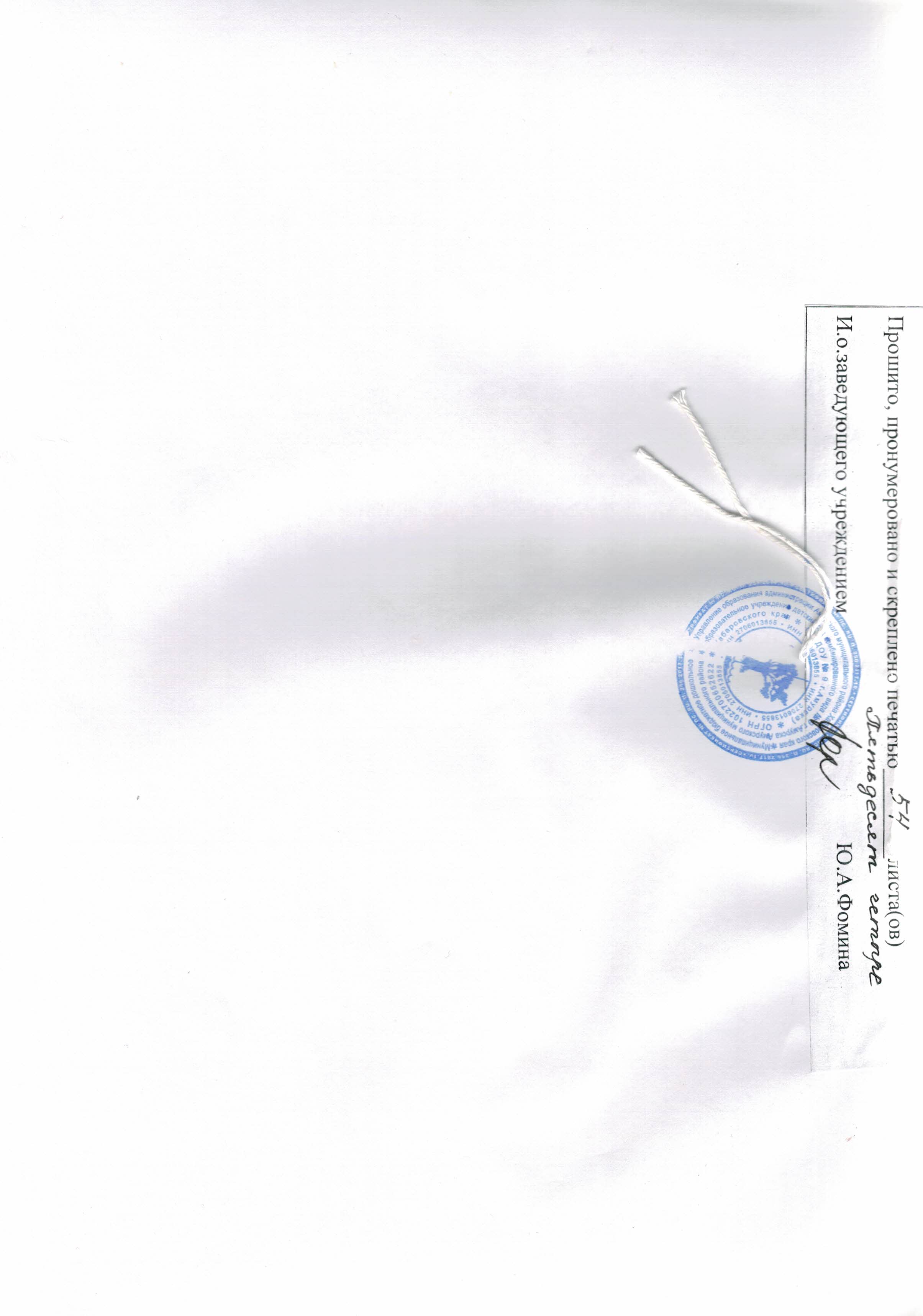 Актуальность …………………………………………………………….......Актуальность …………………………………………………………….......3Паспорт Программы ………………………………………………………….Паспорт Программы ………………………………………………………….41.Целевой блок …………………………………………………………91.1.Анализ реализации предыдущей Программы развития ……………  91.2.Анализ текущей социокультурной и образовательной ситуации …141.3.Анализ проблем профессиональной деятельности ………………...  161.4.Анализ наиболее значимых для ДОУ образовательных трендов …171.5.Описание новых образовательных результатов ……………………171.5.1.Организация образовательного процесса в ДОУ –  «Детская Академия Успеха» ……………………………………………………191.5.2.Организация предметно-пространственной среды ДОУ –  «Детская Академия Успеха» …………………………………………231.5.3.Организация методической работы в ДОУ - «Детская Академия Успеха» ………………………………………………………………..231.5.4.Организация взаимодействия с семьями воспитанников в ДОУ …. 241.5.5.Организация сетевого взаимодействия ……………………………...241.5.6.Конечные результаты ………………………………………………...241.5.7.Управление реализацией программы ……………………………….251.6.Стратегия развития дошкольной образовательной организации(миссия, цель, задачи, концепция развития) ………………………..262.Содержательный блок ……………………………………………...282.1.Механизмы достижения поставленных задач ………………………282.2.Этапы деятельности по реализации программы ……………………292.3.Дорожная карта по реализации программы ……………………..383.Блок обеспечения ……………………………………………………433.1.Нормативное обеспечение:  ………………………………………….433.2.Научно-методическое обеспечение …………………………………433.3.Кадровое обеспечение ………………………………………………..443.4.Материально-техническое обеспечение программы ……………….463.5.Финансовое обеспечение …………………………………………….484.Приложение …………………………………………………………...501.Наименование ПрограммыПрограмма развития Муниципального бюджетного дошкольного образовательного учреждения детского сада комбинированного вида № 9 г. Амурска Амурского муниципального района Хабаровского краяна 2020 -2025 г.г.2.Основания для разработки Программы -  Федеральный  закон  от  21.12.2012  №  273-ФЗ  "Об  образовании  в  Российской Федерации"  (далее  –  Федеральный  закон  "Об  образовании  в  Российской Федерации").  - Приказ Министерства образования и науки Российской федерации от 17 октября . №  1155  «Об  утверждении  федерального  государственного образовательного стандарта дошкольного образования».- СанПиН 2.4.1.3049 -13 "Санитарно-эпидемиологические требования к устройству, содержанию  и  организации  режима  работы  в  дошкольных  организациях Постановление  Главного  государственного  санитарного  врача  Российской Федерации от 15 мая . №26). - Приказ Министерства образования и науки Российской Федерации от 30.08.2013г. №1014 «Об утверждении Порядка организации и осуществления образовательной деятельности по основным общеобразовательным программам - образовательным программам дошкольного образования»;- Государственная программа РФ "Развитие образования" на 2018-2025 гг.; -  Концепция	 развития	 образовательной	 робототехники непрерывного IT-образования	в РФ (от 01.10.2014	г.	№	172-Р).- Указ Президента РФ от 07.05.2018 г. №204 «О национальных целях и стратегических задачах развития РФ на период 2024 года»;- Стратегия развития	воспитания в РФ на период 	до 2025	года (29.05.2015	 № 996-р);- «Концепция развития математического образования, утв. распоряжением Правительства РФ от 24.12.2013 №2506-р;- Краевая программа развития образования. -  Стратегия развития образования города Амурска до . 3. ОсновныеразработчикиПрограммыЗаведующий дошкольным образовательным учреждением, рабочая группа 4.Цель Программы Создание модели мотивирующей образовательной среды с использованием  STEM - технологий для развития интеллектуальных способностей детей в процессе познавательной деятельности и вовлечения их в научно – техническое творчество на всех этапах дошкольного детства.5.Задачи Программы  1. Разработать и внедрить теоретическую модель и педагогический инструментарий образовательного процесса «Детской Академии Успеха» как  форму практической реализации модели мотивирующей образовательной среды с использованием  STEM - технологий через организацию инновационной, научной, экспериментальной, проектной, исследовательской, рационализаторской и пр. деятельности детей дошкольного возраста в области технического творчества.2. Создать нормативно-правовую базу для внедрения модели STEM образования. 3. Создать материально - техническую базу для реализации модели деятельности ДОУ, сформировать развивающую предметно-пространственную образовательную среду для  развития предпосылок научно - технического творчества и интеллектуальной активности детей на всех этапах дошкольного детства. 4. Разработать программно - методического сопровождения по использованию STEM – технологий и направлений, реализующихся в интеграции с технологией.  5. Обновить методическое и дидактическое обеспечение для реализации модели мотивирующей образовательной среды с использованием  STEM - технологий и направлений, реализующихся в интеграции с технологией.  6. Повысить уровень профессиональной компетентности педагогов ДОУ - участников реализации программы развития. 7.   Модернизировать систему управления ДОУ в условиях его деятельности в режиме развития. 8. Создать  условия для привлечения родителей в образовательный процесс ДОУ  и поощрять их участие в проектах и инициативах разного уровня..9. Обеспечить сетевое взаимодействие с дошкольными образовательными учреждениями района по направлению начального технического творчества воспитанников.10. Повышение информационной открытости образовательного пространства ДОО.6.Сроки и этапы реализации Программы2020 – 2025 г.г.I этап (подготовительный) – сентябрь 2019 г. – январь 2020 г.Цель: подготовить ресурсы для реализации Программы развития;II этап (реализации) – 2020-2024 г.г.Цель: практическая реализация Программы развития;III этап (итоговый) – 2024-2025 г.г. Цель: выявление соответствия полученных результатов по основным направлениям развития ДОУ поставленным цели и задачам.7.Исполнители Программы.Администрация, педагогический коллектив, коллектив воспитанников ДОУ, родители, социальные партнёры ДОУ8.Объем и источники финансированияБюджетные и внебюджетные средства, спонсорская помощь.9. Ожидаемыеконечные результаты реализации Программы  - На базе МБДОУ № 9 г. Амурска действует «Детской Академии Успеха»; - Создана модель мотивирующей образовательной среды для развития предпосылок научно - технического творчества и интеллектуальной активности дошкольников;- Уровень материально - технического оснащения соответствует требованиям STEM - образования;- Обеспечена вариативность содержания образовательного процесса за счет использования следующих образовательных модулей: «Дидактическая система Ф. Фребеля»,  «Экспериментирование с живой и неживой природой», «LEGO - конструирование», «Математическое развитие», «Робототехника», «Мультстудия» и приоритетных направлений «STEM – технологии как средство ранней профориентации дошкольников»,  «Обучению дошкольников иностранному языку», «Техническое творчество как условие успешной социализации детей дошкольного возраста»;- У детей с раннего возраста появилась возможность активно и увлеченно манипулировать и экспериментировать современной предметно-пространственной средой, в которую интегрирована информационно-коммуникационная ее часть;- Дошкольники способны проявлять инициативу и самостоятельность в разной деятельности - игре, общении, познавательно-исследовательской деятельности, конструировании и др., обладают развитым воображением, имеют навыки научно-технического творчества;- Сформированы профессиональные компетенции педагогических кадров по моделированию образовательной среды  для интеллектуальной активности и развития предпосылок научно-технического творчества детей;-  Сформирована активная воспитательная, социальная позиция родителей;- Создана система взаимодействия ДОУ с учреждениями социума на основе договоров и совместных планов. 10.Система организации контроля реализации Программы, периодичность отчета исполнителей, срок предоставления отчетных материалов Контроль реализации программы проводится в конце каждого учебного года в срок до 01 июня. Мониторинг проводится по важнейшим целевым индикаторам и сопоставлению их показателей с предыдущим периодом. Описательная часть мониторинга выполнения Программы развития размещается на официальном сайте Учреждения в срок до 10 июня.ПериодыВысшее образованиеВысшее образованиеСреднее специальноеСреднее специальноеОбучаются в ВУЗеОбучаются в ВУЗеПериодыкол-вопедагогов%кол-вопедагогов%кол-вопедагогов%20192578722-Периоды Высшая  квали-фикационнаякатегорияВысшая  квали-фикационнаякатегорияПервая  квалификационнаякатегорияПервая  квалификационнаякатегорияСоответствие занимаемой должностиСоответствие занимаемой должностиБез аттестацииБез аттестацииПериоды кол-вопедагогов%кол-вопедагогов%кол-вопедагогов%кол-вопедагогов%2019265161856722№п/пмероприятияответственныесрокирезультатыПодготовительный этапПодготовительный этапПодготовительный этапПодготовительный этап1. Организационно-нормативное обеспечение.1. Организационно-нормативное обеспечение.1. Организационно-нормативное обеспечение.1. Организационно-нормативное обеспечение.1. Организационно-нормативное обеспечение.1.  Анализ реализации предыдущей Программы развития.заведующий, педагогический коллектив, заместитель по воспитательно-методической работесентябрь-ноябрь, 2019 г.Анализ работы2. Создание рабочей группы по разработке Программы развития ДОУ новой.заведующийсентябрь 2019Приказ 3. Изучение  нормативных  документов  федерального, краевого,  муниципального  уровней, направленных  на  модернизацию системы образованиязаведующий, рабочая группа, заместитель по воспитательно-методической работеноябрь, 2019-4. Анализ наиболее значимых для учреждения образовательных трендов, стартапов и форсайтовзаведующий, рабочая группа, заместитель по воспитательно-методической работеноябрь, 2019-5. Разработка  концептуальных  подходов    Программы развития МБДОУ на период 2020-2025 г.г.заведующий, рабочая группа, заместитель по воспитательно-методической работеноябрь, 2019 Проект Программы развития6. Разработка механизмов реализации Программы развития, проектных линий:- Проектная линия «Академия Успеха»;- Проектная линия «Маленькими шагами в большое будущее»: обновление образовательного процесса через внедрение STEM-технологий»;   - Проектная линия  «Магистры STEM- технологий»;- Проектная линия «Мы вместе»;- Проектная линия «Сетевое партнерство».заведующий, рабочая группа, заместитель по воспитательно-методической работеянварь, 2020Проект Программы развития7.  Разработка  и  корректировка  локальных  актов, обеспечивающих реализацию Программы развитиязаведующий,   заместитель по воспитательно-методической работе по необходимости2020-2025Приказы, локальные акты8.Разработка бюджета основных направлений Программы развития.заведующий ежегодноПриказы, локальные акты9.Организация  постоянно  действующих проблемных групп     обеспечивающих профессиональный  рост  и  стимулирующих совершенствование  педагогического  мастерства сотрудниковзаместитель по воспитательно-методической работеежегодноПланы, локальные акты2. Материально-техническое обеспечение.2. Материально-техническое обеспечение.2. Материально-техническое обеспечение.2. Материально-техническое обеспечение.2. Материально-техническое обеспечение.10.Оснащение РППС для реализации образовательных модулей Программы STEM-образования: - образовательный модуль «Дидактическая система Ф. Фрёбеля»;- образовательный модуль«Экспериментирование с живой и неживой природой»;- образовательный модуль «LEGO-конструирование»;- образовательный модуль «Математическое развитие»;- образовательный модуль «Робототехника»;- Образовательный модуль «Мультстудия “Я творю мир”».заведующийежегодноОборудование для реализации Программы развития3. Создание условий  для повышения квалификации педагогов  по инновационным  STEM- технологиям3. Создание условий  для повышения квалификации педагогов  по инновационным  STEM- технологиям3. Создание условий  для повышения квалификации педагогов  по инновационным  STEM- технологиям3. Создание условий  для повышения квалификации педагогов  по инновационным  STEM- технологиям3. Создание условий  для повышения квалификации педагогов  по инновационным  STEM- технологиям11.Прохождение КПК для работы по Программе.заведующий,   заместитель по воспитательно-методической работе по плануСертификаты и удостоверения о повышении квалификации.12.Прохождение КПК для работы  по программе: - образовательный модуль «Дидактическая система Ф. Фрёбеля»;- образовательный модуль«Экспериментирование с живой и неживой природой»;- образовательный модуль «LEGO-конструирование»;- образовательный модуль «Математическое развитие»;- образовательный модуль «Робототехника»;- Образовательный модуль «Мультстудия “Я творю мир”».заведующий,   заместитель по воспитательно-методической работепо плануСертификаты и удостоверения о повышении квалификации.13.Методическое сопровождение педагогического коллектива через организацию работы педагогических кафедрзаведующий,   заместитель по воспитательно-методической работеежегодноМетодический материал4. Организационно-методическое обеспечение4. Организационно-методическое обеспечение4. Организационно-методическое обеспечение4. Организационно-методическое обеспечение4. Организационно-методическое обеспечение14.Работа с методическим обеспечением программы и разработка на его базе технологических карт для организации непрерывного образовательного процессзаместитель по воспитательно-методической работе, руководители рабочих групп январь-август, 2020Рабочие программы с перспективным планированием НОД15.Интеграция содержания программы в ООП ДОзаместитель по воспитательно-методической работеиюль-август, 2020Дополнение или изменение ООП ДО с учётом подготовленной РППС, её методического сопровождения и подготовленных технологических карт16.Определение начального уровня познавательной активности и когнитивных характеристик групп обучающихся заместитель по воспитательно-методической работе, руководители рабочих групп, педагог-психологсентябрь. 2020Аналитическая справкаОсновной этап (2020-2024 г.г.)Основной этап (2020-2024 г.г.)Основной этап (2020-2024 г.г.)Основной этап (2020-2024 г.г.)Основной этап (2020-2024 г.г.)1. Организация образовательного и обеспечивающих  процессов ДОУ  в  режиме развития.1. Организация образовательного и обеспечивающих  процессов ДОУ  в  режиме развития.1. Организация образовательного и обеспечивающих  процессов ДОУ  в  режиме развития.1. Организация образовательного и обеспечивающих  процессов ДОУ  в  режиме развития.1. Организация образовательного и обеспечивающих  процессов ДОУ  в  режиме развития.17. Реализация проектных линий и приоритетных направлений:- реализация проектной линии «Академия Успеха»;- реализация проектной линии «Маленькими шагами в большое будущее»: обновление образовательного процесса через внедрение STEM-технологий»;   - реализация проектной линии «Магистры STEM- технологий»;-  реализация проектной линии «Мы вместе»;- реализация проектной линии «Сетевое партнерство;- реализация приоритетного направления «STEM – технологии как средство ранней профориентации дошкольников»;- реализация приоритетного направления   «Обучению дошкольников иностранному языку»;- реализация приоритетного направления «Техническое творчество как условие успешной социализации детей дошкольного возраста».педагогический коллектив2020-2025Программа развития, ООП ДО, годовой план работы ДОУ, перспективное планирование,  рабочие программы, учебный план18.Мониторинг результатов реализации  и корректировка плана  реализации проектных линий  Программы развития заместитель по воспитательно-методической работе, руководители рабочих групп, педагог-психологежегодноАналитические справки19.Информирование  общественности  о  ходе  реализации проектных линий  Программы  развития  заведующий,   заместитель по воспитательно-методической работеежегодноПубличный доклад, самообследование, сайт ДОУ20.Сетевое взаимодействие с ДОУ района   педагогический коллективежегодноАвторский материал Итоговый этап Итоговый этап Итоговый этап Итоговый этап Итоговый этап21.Проведение  и  участие  в  муниципальных  семинарах, мастер-классах по основным направлениям Программы развитияпедагогический коллективежегодно, по плану МКУ ИМЦ г. АмурскаМатериал мероприятий22.Обобщение опыта инновационной педагогической деятельности    педагогический коллективпо мере готовностиМатериал опыта работы23.Анализ основных результатов и эффектов реализации Программы   педагогический коллективсентябрь. 2025Аналитический материал24.Проведение  конференции  по  итогам  реализации Программы  развития  и  согласованию  новых направлений развитияпедагогический коллективдекабрь, 2025Материал конференции№Наименованиекабинетов и иных помещений для  воспитательно-образовательной деятельностиНеобходимое количествоФактически имеетсяОснащенность (%)Наличие и состояние учебной мебели (количество комплектов, соответствие ГОСТ)1Групповые1212100Комплекты мебели, CD -проигрыватели, наполнение центров развития в соответствии с возрастом.2Спортивный зал11100Спортивное оборудование: шведскиестенки, тренажеры, батуты, мячи, обручи, лестницы,скамьи и т.д.3Музыкальный зал11100Стульев - 30 детских и 20 взрослых, пианино - 1 шт.,  музыкальный центр, детские музыкальные инструменты, костюмы и необходимый инвентарь (игры, пособия и т.д.) для проведения музыкальных занятий, досугов и праздников.4.Кабинет заместителя по воспитательно-методической работе111001 комплект мебели, компьютер – 1 шт., принтер – 2 шт., ноутбук – 1 шт., телевизор – 1 шт. книжный фонд библиотеки (количество экземпляров, штук):общий фонд: 352 шт.научно-педагогической иметодической литературы: 352 шт.5.Кабинет психолога11100В соответствии с требованием6.Кабинеты логопедов11100В соответствии с требованиемНаименованиеИмеется в наличииИз них исправныхКомпьютер1111Проектор33Ноутбук77Принтер1313 №Наименование  мероприятий, виды расходов  Единица Измерения иОбъем работ/КоличествоСтоимость/Сумма(тыс. руб)Источник финансированияОснащение среды:Оснащение среды:Оснащение среды:Оснащение среды:Оснащение среды:Оснащение среды:1.Приобретение программно-методического комплекса и отдельных методических разработок парциальной модульной программы «STEM-образование» Т.В . ВолосовецШт.1150,0  Внебюджет2.Приобретение и установка учебной мебелии сопутствующих  объектовобразовательного пространства учреждения: -многофункциональные стеллажи для игрового и учебного STEM-оборудования;-мобильные столы и стулья;-трансформируемая учебно-игровая мебель;-маркеры игрового пространства;-двигательно-развивающие игровые комплексы-жалюзи;-маркерные доскиКомплекты11500,0  ВнебюджетБюджетные субсидии3.Приобретение игрового STEM-оборудования: Модуль «Дидактическая система Ф. Фрёбеля»;Модуль «Робототехника»-первороботы, алгоритмические коврики, алгоритмические карты;Модуль «Математическое развитие»-математические игры и комплекты,  Смарт-игры по развитию логического мышления;Модуль «Лего-конструирование»-наборы конструкторов lego education «Планета steam», лего-роботы;Модуль «Мультстудия»- комплекты мультстудии «Мой мир», дополнительные сопутствующие  материалы для творчества в создании мультфильмов;Модуль «Экспериментирование»-комплекты детского лабораторного оборудования STEM, цифровая лаборатория «Наураша», Цифровой микроскоп» Микромед Эврика», исследовательские наборы для экспериментирования « Бондибон»Комплекты    -300,0Внебюджетное:благотворит-е средства, -доходы с дополнительных платных образовательных услугБюджетное:-субсидии на учебное оборудование4.Приобретение и установка оргтехнического оборудования, мультимедийного оборудования и ПО: ноутбуки, проекторы, многофункциональные устройства, фото и видеокамеры По необходимости  -100,0Внебюджетное:Благотворит-е средства, доходы с дополнительных платных образовательных услугПовышение квалификации, переподготовка педагогического персонала:Повышение квалификации, переподготовка педагогического персонала:Повышение квалификации, переподготовка педагогического персонала:Повышение квалификации, переподготовка педагогического персонала:Повышение квалификации, переподготовка педагогического персонала:Повышение квалификации, переподготовка педагогического персонала:1.КПК  «Реализация парциальной модульной программы « STEM-образование» заочная форма обучения, 72 часа ЭЛТИ-КУДИЦ, МоскваКаждый год по плану-5 чел. – 30,0ВнебюджетИТОГО: 950,00ИТОГО: 950,00ИТОГО: 950,00ИТОГО: 950,00ИТОГО: 950,00ИТОГО: 950,00 -экспертиза продуктов деятельности детско-взрослых сообществ групп и детского сада;- не менее 50% продуктов деятельности являются результатами реализации детских инициатив;не менее 25% продуктов деятельности являются результатами реализации родительских инициатив;- не менее 75% родителей и педагогов оценивают свои отношения как отношения равноправного сотрудничества;- не менее 95% наблюдений фиксируют партнерский тип взаимодействия в процессе совместной деятельности- не менее 95% интервью фиксируют оценку отношений как отношений понимания, поддержки, совместного творчестваиспользование форм и методов образовательной деятельности, обеспечивающих учет интересов и склонностей детей и удовлетворение индивидуальных образовательных запросов семьирабочие программы педагогов; индивидуальные образовательные маршруты детей- внутренний аудит рабочих программ- внутренний аудит индивидуальных образовательных маршрутов детей- не менее 95% рабочих программ соответствуют характеристикам индивидуализации образовательного процесса;- не менее чем у 50% детей реализуются индивидуальные образовательные маршрутыувеличение вариативности форм психолого-педагогической поддержки семьи, в т.ч. в вопросах  познавательного развития (познавательных интересов) детей   содержание и формы совместного планирования и реализации совместных идей и дел, в т.ч. в вопросах  познавательного развития  (познавательных интересов)  - анкетирование родителей и педагогов- экспертиза используемых форм психолого-педагогической поддержки семьи- не менее 75% родителей и педагогов отмечают рост разнообразия форм психолого-педагогической поддержки семьи;- не менее 75% используемых форм оцениваются экспертами (общественными и профессиональными) как эффективныерасширение пространства выбора детьми и взрослыми деятельности, в т.ч. обеспечивающей поддержку интересов и инициатив в сфере познавательного развития  наличие выбора различных коворкинг  практик и других форм реализации детско-взрослых инициатив, в т.ч. в сфере познавательного развития  - внутренний аудит коворкинг практик  и других форм реализации детско-взрослых инициатив, в т.ч. в сфере познавательного развития   - анкетирование родителей и педагогов- результаты внутреннего аудита фиксируют наличие не менее 20 различных коворкинг практик и других форм реализации детско-взрослых инициатив, в т.ч. в сфере познавательного развития- не менее 75% родителей и педагогов отмечают рост возможностей выбора различных коворкинг   практик и других форм реализации детско-взрослых инициатив, в т.ч. в сфере познавательного развития    обеспечение открытости образовательного процесса, в т.ч. для социальных партнеров и местного сообществасодержание и формы, обеспечивающие открытость ДОУ для родителей, социальных партнеров, местного сообщества- анализ сайта ДОУ- анкетирование родителей, педагогов, социальных партнеров- анализ информации о деятельности ДОУ, имеющийся в сети Интернет и других публичных источниках- результаты анализа фиксируют наличие на сайте полного объема информации о ключевых аспектах деятельности и реализации программы;- не менее 75% участников анкетирования фиксируют открытость и доступность образовательного процесса в ДОУ;- результаты анализа фиксируют наличие информации о деятельности ДОУ в различных открытых публичных источниках (ежемесячно)2. Оценка качества кадровых условий реализации программы:2. Оценка качества кадровых условий реализации программы:2. Оценка качества кадровых условий реализации программы:2. Оценка качества кадровых условий реализации программы:рост компетенций специалистов детского сада в вопросах реализации инновационных STEM- технологий     уровень владения инновационными STEM- технологиями и их реализации- аттестация педагогов- психолого-педагогическое наблюдение в процессе образовательной деятельности- самоанализ педагогов- внутренний аудит образовательного процесса- 100% педагогов, заявляющихся на аттестацию на первую и высшую категорию, получают положительные экспертные заключения;- результаты психолого-педагогического наблюдения в процессе образовательной деятельности фиксируют не менее чем у 75% педагогов системный характер использования  инновационных STEM- технологий;     - результаты самоанализа фиксируют не менее чем у 75% педагогов хороший уровень владения STEM - технологиями   для реализации образовательной программы и программы развития ДОУ;- результаты внутреннего аудита фиксируют не менее чем у 75% педагогов качественное использование  STEM- технологий в образовательном процессерасширение состава специалистов, участвующих в реализации программы развития детского сада за счет механизмов сетевого взаимодействия и социального партнерстваналичие специалистов, участвующих в реализации программы развития детского сада за счет механизмов сетевого взаимодействия и социального партнерства- анализ персонального состава специалистовсоотношение специалистов, участвующих в реализации программы развития детского сада за счет механизмов сетевого взаимодействия и социального партнерства по отношению к штатным сотрудникам составляет не менее 20%3.Оценка качества пространственной предметно-развивающей среды детского сада в соответствии со спецификой программы:3.Оценка качества пространственной предметно-развивающей среды детского сада в соответствии со спецификой программы:3.Оценка качества пространственной предметно-развивающей среды детского сада в соответствии со спецификой программы:3.Оценка качества пространственной предметно-развивающей среды детского сада в соответствии со спецификой программы:обогащение пространственной предметно-развивающей среды групп с учетом особенностей программыналичие современного игрового, развивающего, модульного, конструктивного оборудования для реализации задач программы  - внутренний аудит пространственной предметно-развивающей среды групп с учетом особенностей программырезультаты внутреннего аудита фиксируют соответствие пространственной предметно-развивающей среды групп особенностям программы не менее чем на 95%4.Оценка качества реализации основной общеобразовательной программы детского сада с учетом приоритетов программы развития:4.Оценка качества реализации основной общеобразовательной программы детского сада с учетом приоритетов программы развития:4.Оценка качества реализации основной общеобразовательной программы детского сада с учетом приоритетов программы развития:4.Оценка качества реализации основной общеобразовательной программы детского сада с учетом приоритетов программы развития:соответствие образовательной программы требованиям ФГОС дошкольного образования и примерной основной общеобразовательной программы дошкольного образования и приоритетам программы развития ДОУналичие образовательной программы соответствующей требованиям ФГОС дошкольного образования и примерной основной общеобразовательной программы дошкольного образования и отражающей основные приоритеты программы развития ДОУ- общественно-профессиональная экспертиза программы-привлекательность образовательной программы детского сада для родителейналичие стабильной категории родителей стремящихся привести своего ребенка именно в наше ДОУанализ целевых запросов родителей при процедуре комплектования ДОУрезультаты анализа фиксируют, что не менее 50% родителей осознанно выбирают детский сад в связи с особенностями его образовательной программыпривлекательность образовательной программы детского сада для социальных партнеровналичие социальных партнеров заинтересованных в участии в реализации программы- анализ откликов потенциальных партнеров на предложения ДОУ о сотрудничестверезультаты анализа фиксируют, что не менее 30% потенциальных партнеров становятся реальными социальными партнерами при реализации программы5.Оценка удовлетворенности родителей качеством деятельности детского сада:5.Оценка удовлетворенности родителей качеством деятельности детского сада:5.Оценка удовлетворенности родителей качеством деятельности детского сада:5.Оценка удовлетворенности родителей качеством деятельности детского сада:формирование представлений родителей о детском саде как  о «Детской Академии Успеха» (бренд)    в системе дошкольного образования г. Амурска  ценностные установки родителей в отношении детского сада- анкетирование родителей- индивидуальное интервьюрезультаты анкетирования и индивидуальных интервью фиксируют, что не менее 85% родителей имеют установки в отношении детского сада как лучшего, уникального и т.п.рост вовлеченности родителей в различные формы сотрудничества и общественного участияролевые позиции родителей (инициатор и организатор, активный участник, пассивный участник)- анализ родительских инициатив связанных с реализацией приоритетов программы развитиярезультаты анализа фиксируют рост родительских инициатив не менее чем у 50 % родителей6. Оценка эффективности финансово-хозяйственных механизмов реализации программы: 6. Оценка эффективности финансово-хозяйственных механизмов реализации программы: 6. Оценка эффективности финансово-хозяйственных механизмов реализации программы: 6. Оценка эффективности финансово-хозяйственных механизмов реализации программы: увеличение доходов от оказания дополнительных услугструктура расходов средств поступающих от оказания дополнительных услуганализ роста заработной платы специалистов участвующих в оказании услуг- анализ развития материально-технической базы ДОУ- анализ повышения квалификации специалистов за счет средств от оказания дополнительных услуг- результаты анализа фиксируют рост заработной платы не менее чем на 10 %;- результаты анализа фиксируют рост материальных активов ДОУ из расчета не менее чем 10%.в год;- результаты анализа фиксируют рост инвестиций в повышение квалификации специалистов не менее чем на 10%появление дополнительных источников финансирования программы за счет ресурсов социального партнерстваналичие дополнительных источников финансирования программы за счет ресурсов социального партнерства-анализ реализованных проектов за счет ресурсов социального партнерстварезультаты анализа фиксируют реализацию не менее 3-х образовательных проектов в год и не менее одного проекта, связанного с развитием материально-технической базы за счет ресурсов социального партнерства